Порівняльна таблиця пропонованих змінДіюча редакціяНова редакціяІ. ПАСПОРТМіської цільової програми забезпечення готовності до дій за призначенням територіальної підсистеми міста Києва Єдиної державної системи цивільного захисту на 2024–2025 роки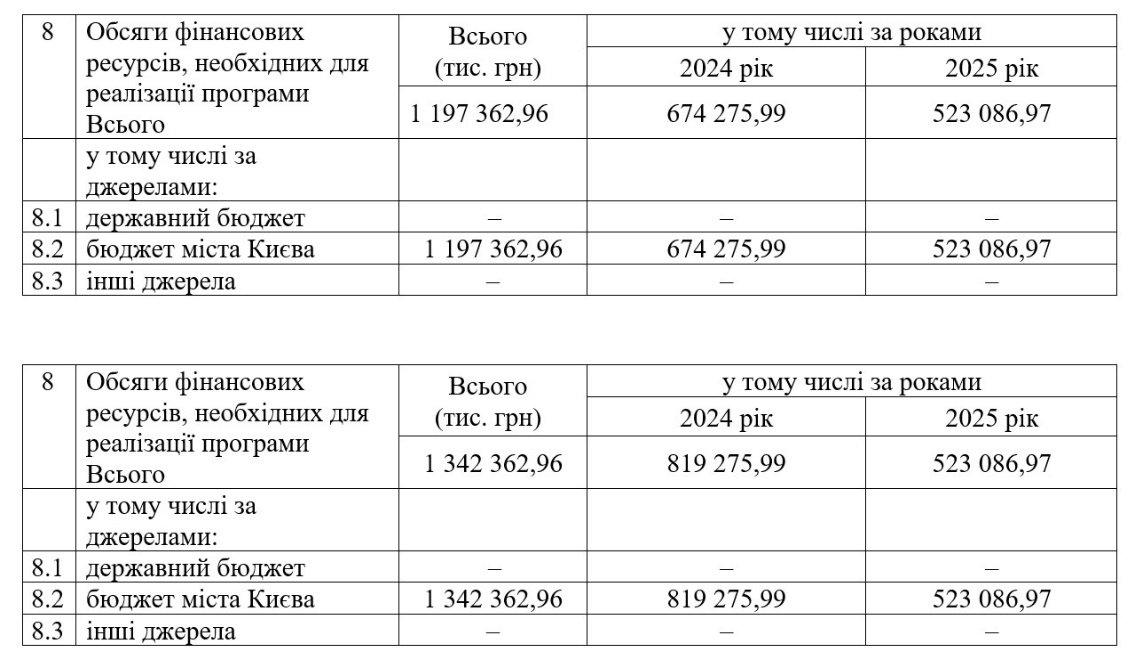 Таблиця 1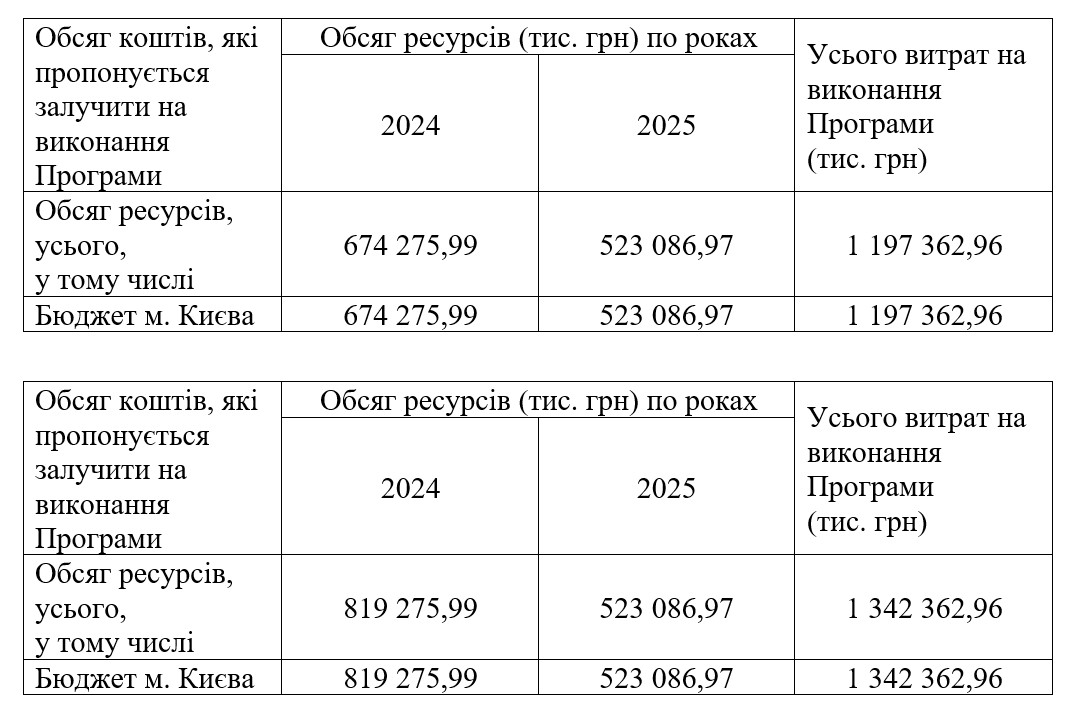 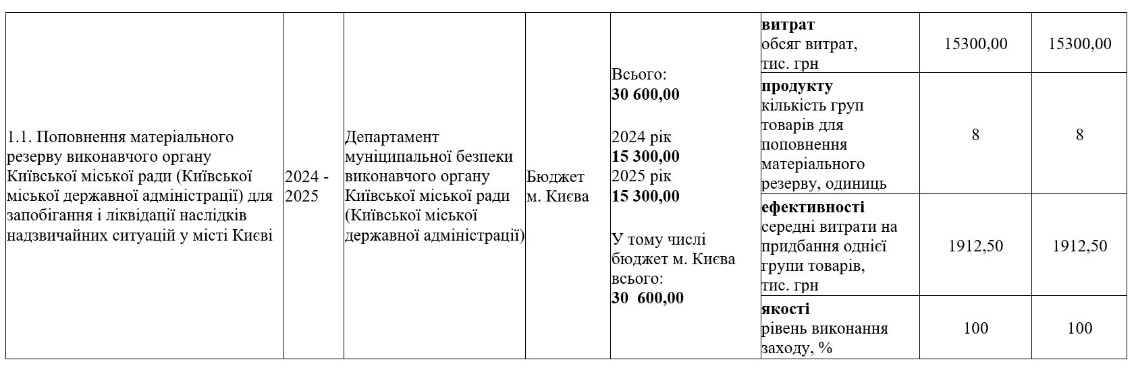 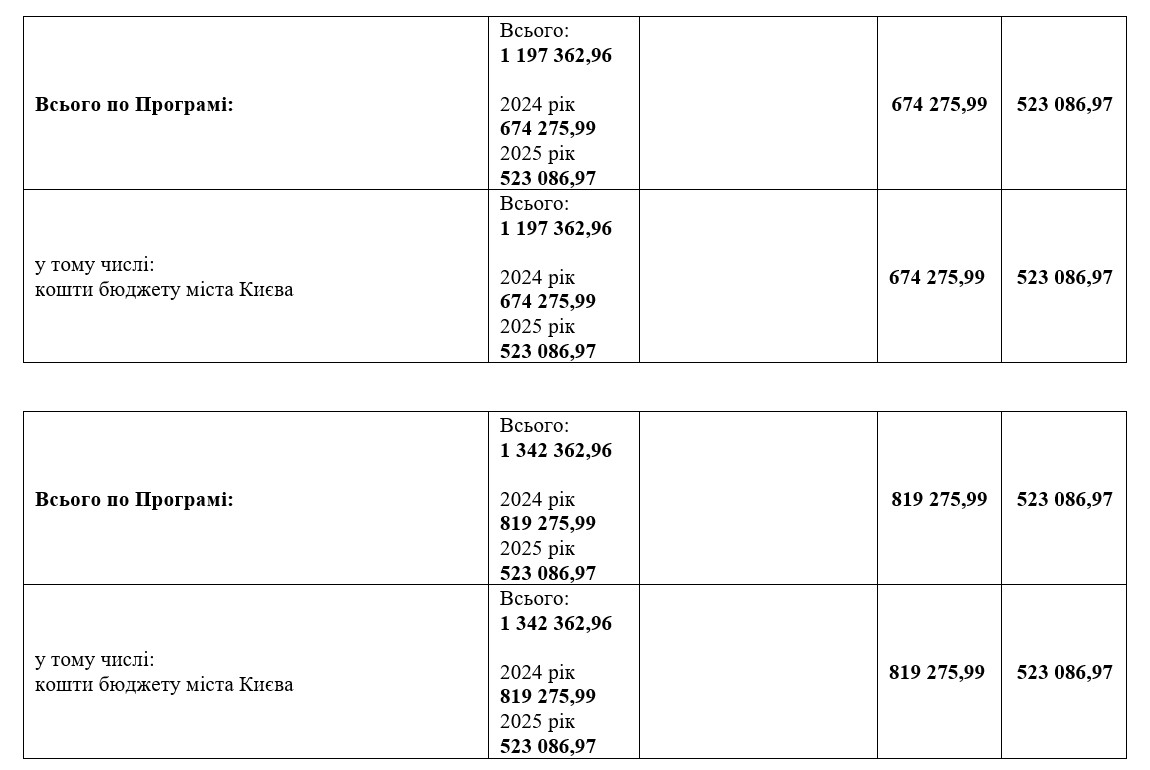 І. ПАСПОРТМіської цільової програми забезпечення готовності до дій за призначенням територіальної підсистеми міста Києва Єдиної державної системи цивільного захисту на 2024–2025 роки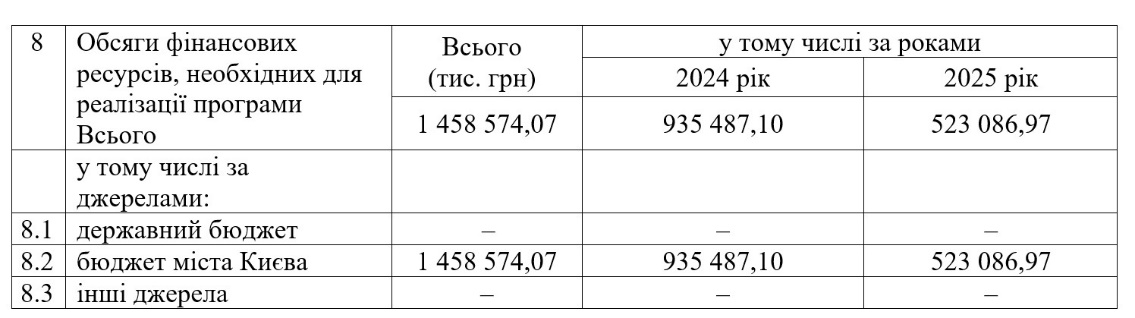 Таблиця 1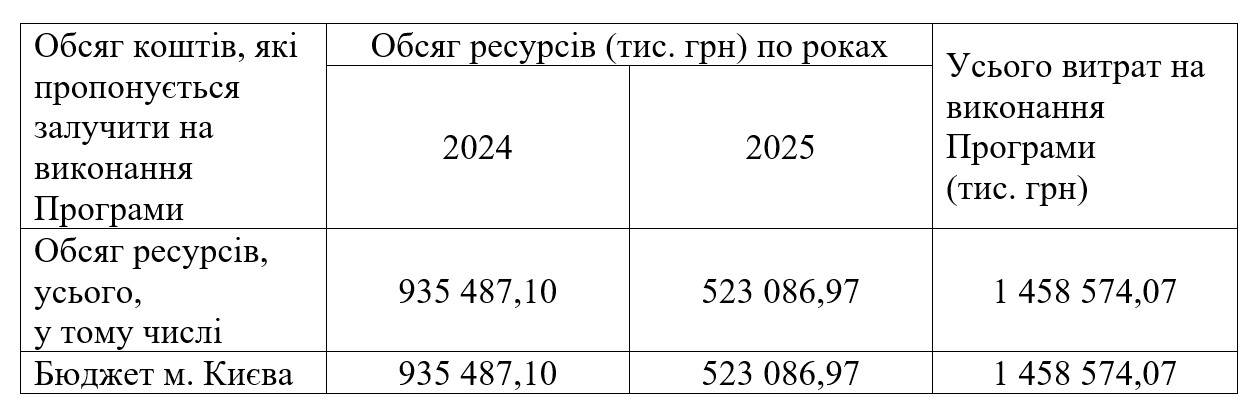 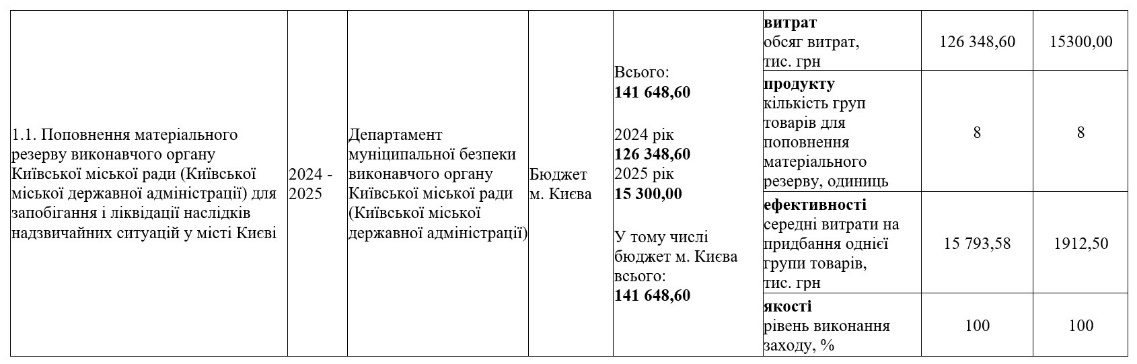 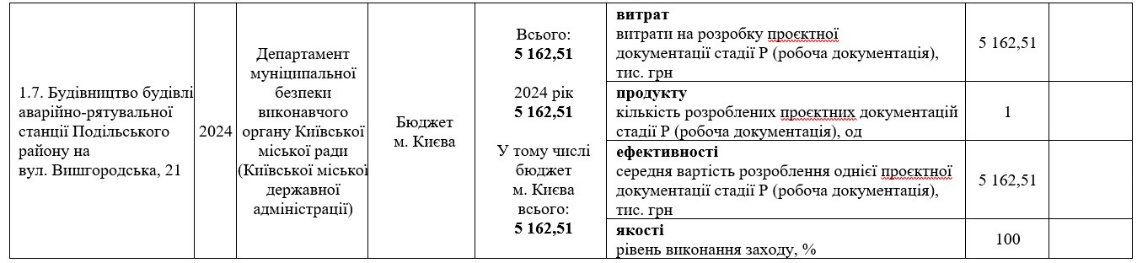 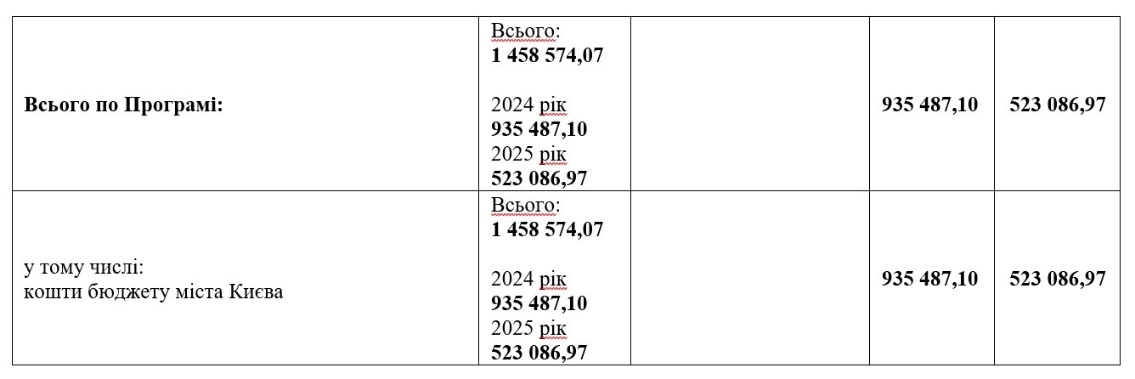 